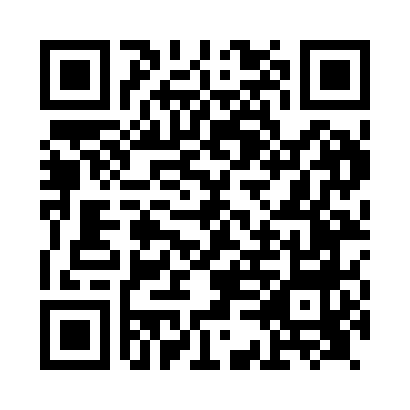 Prayer times for Maxwelltown, Dumfries and Galloway, UKMon 1 Jul 2024 - Wed 31 Jul 2024High Latitude Method: Angle Based RulePrayer Calculation Method: Islamic Society of North AmericaAsar Calculation Method: HanafiPrayer times provided by https://www.salahtimes.comDateDayFajrSunriseDhuhrAsrMaghribIsha1Mon2:594:401:197:039:5711:372Tue3:004:411:197:039:5611:373Wed3:004:421:197:039:5611:374Thu3:014:431:197:039:5511:375Fri3:014:441:197:039:5411:376Sat3:024:451:197:029:5411:367Sun3:034:461:207:029:5311:368Mon3:034:471:207:029:5211:369Tue3:044:481:207:019:5111:3510Wed3:054:491:207:019:5011:3511Thu3:054:511:207:009:4911:3412Fri3:064:521:207:009:4811:3413Sat3:074:531:206:599:4711:3314Sun3:074:551:206:599:4611:3315Mon3:084:561:216:589:4411:3216Tue3:094:581:216:579:4311:3217Wed3:104:591:216:579:4211:3118Thu3:115:011:216:569:4011:3019Fri3:115:021:216:559:3911:3020Sat3:125:041:216:559:3811:2921Sun3:135:051:216:549:3611:2822Mon3:145:071:216:539:3411:2823Tue3:155:081:216:529:3311:2724Wed3:155:101:216:519:3111:2625Thu3:165:121:216:509:3011:2526Fri3:175:131:216:499:2811:2427Sat3:185:151:216:489:2611:2328Sun3:195:171:216:479:2411:2229Mon3:205:191:216:469:2211:2230Tue3:205:201:216:459:2111:2131Wed3:215:221:216:449:1911:20